BACKGROUND RESEARCH  TEACHING  PROFESSIONAL ACTIVITIES AND UNIVERSITY/PUBLIC SERVICE  SUMMARY 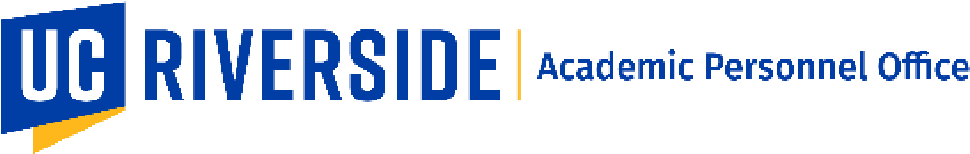 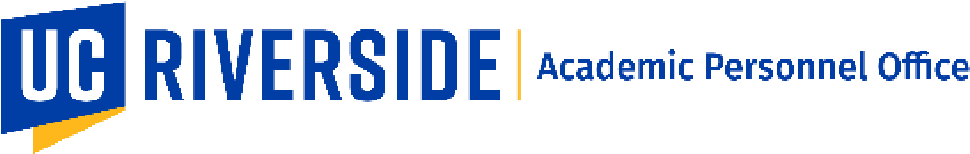 _____________________________________ Name, Department Chair & Professor Department of [                   ] APO:[Author Initials] 	Page 1 of 1Last Revision Date: July 1, 2023